Załączniki nr  1-3 do do wniosku o uchwałę nr 116  Zał. nr 1 – ODZNAKA PTT  tłoczona - wzór 	Zał. nr 2 – PRZYPINKA PTT tłoczona   - wzór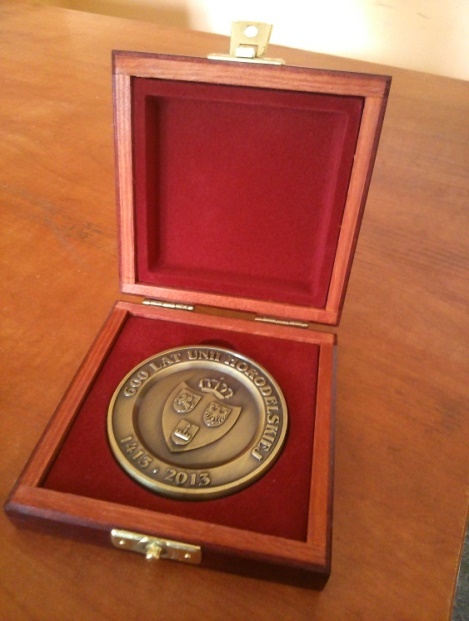 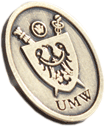 Zał. nr 3 – STATUETKA PTT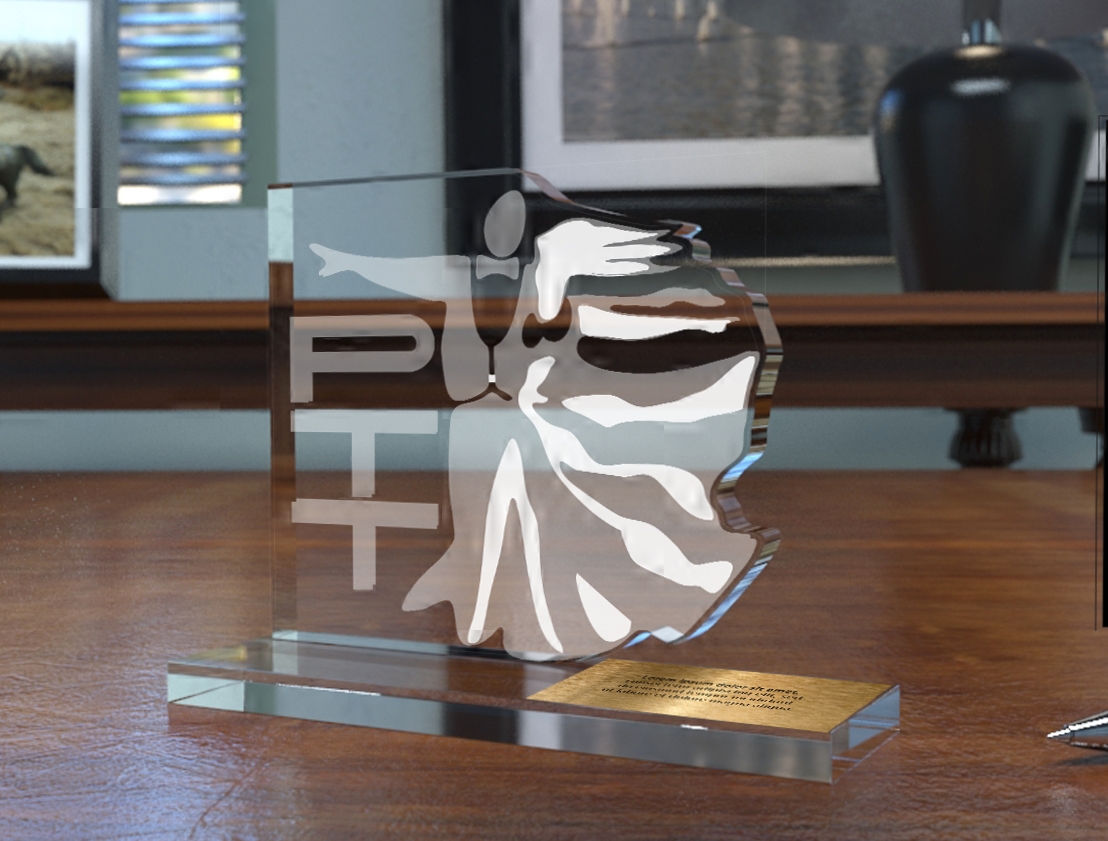 